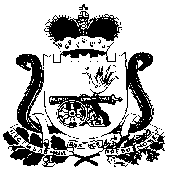 АДМИНИСТРАЦИЯ  СНЕГИРЕВСКОГО  СЕЛЬСКОГО ПОСЕЛЕНИЯ ШУМЯЧСКОГО РАЙОНА СМОЛЕНСКОЙ ОБЛАСТИПОСТАНОВЛЕНИЕот 06 марта 2023 года                                                                         № 11       В соответствии с постановлениями Администрации Снегиревского сельского поселения Шумячского района Смоленской области от 05.11.2013г. №80  « Об утверждении Порядка разработки и реализации муниципальных программ Снегиревского сельского поселения Шумячского района Смоленской области», от 16.05.2016г. №32 «Об утверждении Порядка разработки и методики оценки  эффективности реализации муниципальных программ Снегиревского сельского поселения Шумячского района Смоленской области» Администрация Снегиревского сельского поселения Шумячского района Смоленской области П О С Т А Н О В Л Я Е Т:Утвердить Сведения по выполнению плана реализации муниципальной программы «Комплексное развитие систем коммунальной инфраструктуры на территории Снегиревского сельского поселения Шумячского района Смоленской области на 2018-2028 годы» за 2022 год согласно приложению №1.Утвердить отчет по оценки эффективности реализации муниципальной программы «Комплексное развитие систем коммунальной инфраструктуры на территории Снегиревского сельского поселения Шумячского района Смоленской области на 2018-2028 годы» за 2022 год  согласно приложению №2.Глава муниципального образования Снегиревского сельского поселенияШумячского района Смоленской области                                     В.А. Тимофеев Приложение №1Приложение №2Отчет по оценке эффективности реализации муниципальной программы «Комплексное развитие систем коммунальной инфраструктуры на территории Снегиревского сельского поселения Шумячского района Смоленской области на 2018-2028 годы» за 2022 годОб утверждении сведений по выполнению плана и отчет по оценки эффективности  реализации муниципальной программы «Комплексное развитие систем коммунальной инфраструктуры на территории Снегиревского сельского поселения Шумячского района Смоленской области на 2018-2028 годы» за 2022 годСВЕДЕНИЯо выполнении плана реализации муниципальной программы «Комплексное развитие систем коммунальной инфраструктуры на территории Снегиревского сельского поселения Шумячского района Смоленской области на 2018-2028 годы» за 2022 годСВЕДЕНИЯо выполнении плана реализации муниципальной программы «Комплексное развитие систем коммунальной инфраструктуры на территории Снегиревского сельского поселения Шумячского района Смоленской области на 2018-2028 годы» за 2022 годСВЕДЕНИЯо выполнении плана реализации муниципальной программы «Комплексное развитие систем коммунальной инфраструктуры на территории Снегиревского сельского поселения Шумячского района Смоленской области на 2018-2028 годы» за 2022 годСВЕДЕНИЯо выполнении плана реализации муниципальной программы «Комплексное развитие систем коммунальной инфраструктуры на территории Снегиревского сельского поселения Шумячского района Смоленской области на 2018-2028 годы» за 2022 годСВЕДЕНИЯо выполнении плана реализации муниципальной программы «Комплексное развитие систем коммунальной инфраструктуры на территории Снегиревского сельского поселения Шумячского района Смоленской области на 2018-2028 годы» за 2022 годСВЕДЕНИЯо выполнении плана реализации муниципальной программы «Комплексное развитие систем коммунальной инфраструктуры на территории Снегиревского сельского поселения Шумячского района Смоленской области на 2018-2028 годы» за 2022 годСВЕДЕНИЯо выполнении плана реализации муниципальной программы «Комплексное развитие систем коммунальной инфраструктуры на территории Снегиревского сельского поселения Шумячского района Смоленской области на 2018-2028 годы» за 2022 годСВЕДЕНИЯо выполнении плана реализации муниципальной программы «Комплексное развитие систем коммунальной инфраструктуры на территории Снегиревского сельского поселения Шумячского района Смоленской области на 2018-2028 годы» за 2022 год№ п/пНаименование подпрограммы, основного мероприятия и показателяИсточник финанси-рования (расшифровать)Объем финансирования муниципальной программы  (тыс. рублей)Объем финансирования муниципальной программы  (тыс. рублей)Объем финансирования муниципальной программы  (тыс. рублей)Значение показателяЗначение показателяПримечание (указывают-ся причины неосвоения средств, не- достижения показателей)№ п/пНаименование подпрограммы, основного мероприятия и показателяИсточник финанси-рования (расшифровать)план 12 месяцевфактически освоено за12 месяцевпроцент освое-нияплановое               на 12 месяцевфактическое за                         12 месяцевПримечание (указывают-ся причины неосвоения средств, не- достижения показателей)12456789101.Муниципальная программа «Комплексное развитие систем коммунальной инфраструктуры на территории Снегиревского сельского поселения Шумячского района Смоленской области на 2018-2028 годы» средства местного бюджета0,000,00000х№
п/пНаименование задачи,     
мероприятия и критерия    
оценки эффективностиЗначение критерия оценки     
эффективности по программеЗначение критерия оценки
эффективности по факту    гр. 4/гр. 3 (    %)
Интегральный показа-тель оценки эффективности(баллы)Качественная характе-ристика Программ 1               2                              3                           4                     5          6       7          1-0,000,0000-